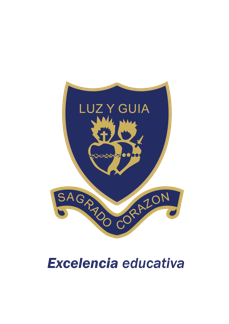 Colegio Sagrado Corazón Luz y Guía Nº 8229MÓDULO SEMANA 2E-LEARNING1 GRADO- LIMA- LIMÓNÁREAS INTEGRADAS: LENGUA-MATEMÁTICA- CIENCIAS NATURALESPRESENTACIÓN:                               Bienvenidos a este  nuevo módulo de formación sobre materiales para la Educación a Distancia, somos las profesoras: Liliana Ester Salva y Natalia Elizabeth Ábalos.  Este es un módulo base a partir del cual las familias y los estudiantes van a poder organizar las actividades para realizar en casa. 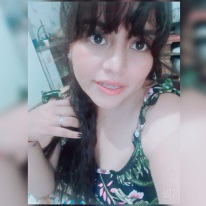 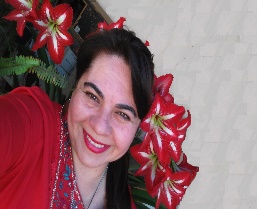 Antes de empezar queremos mandarles muchos…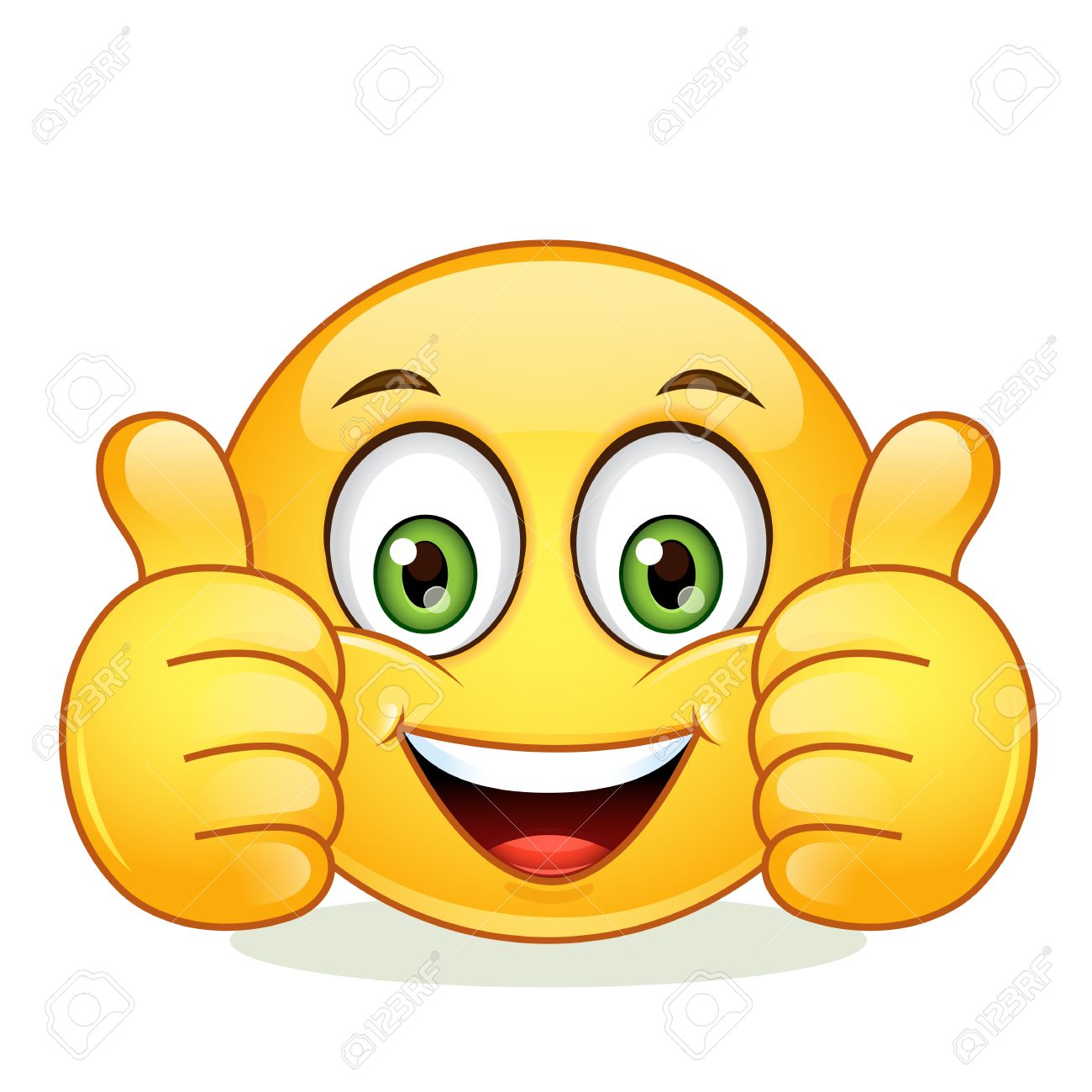 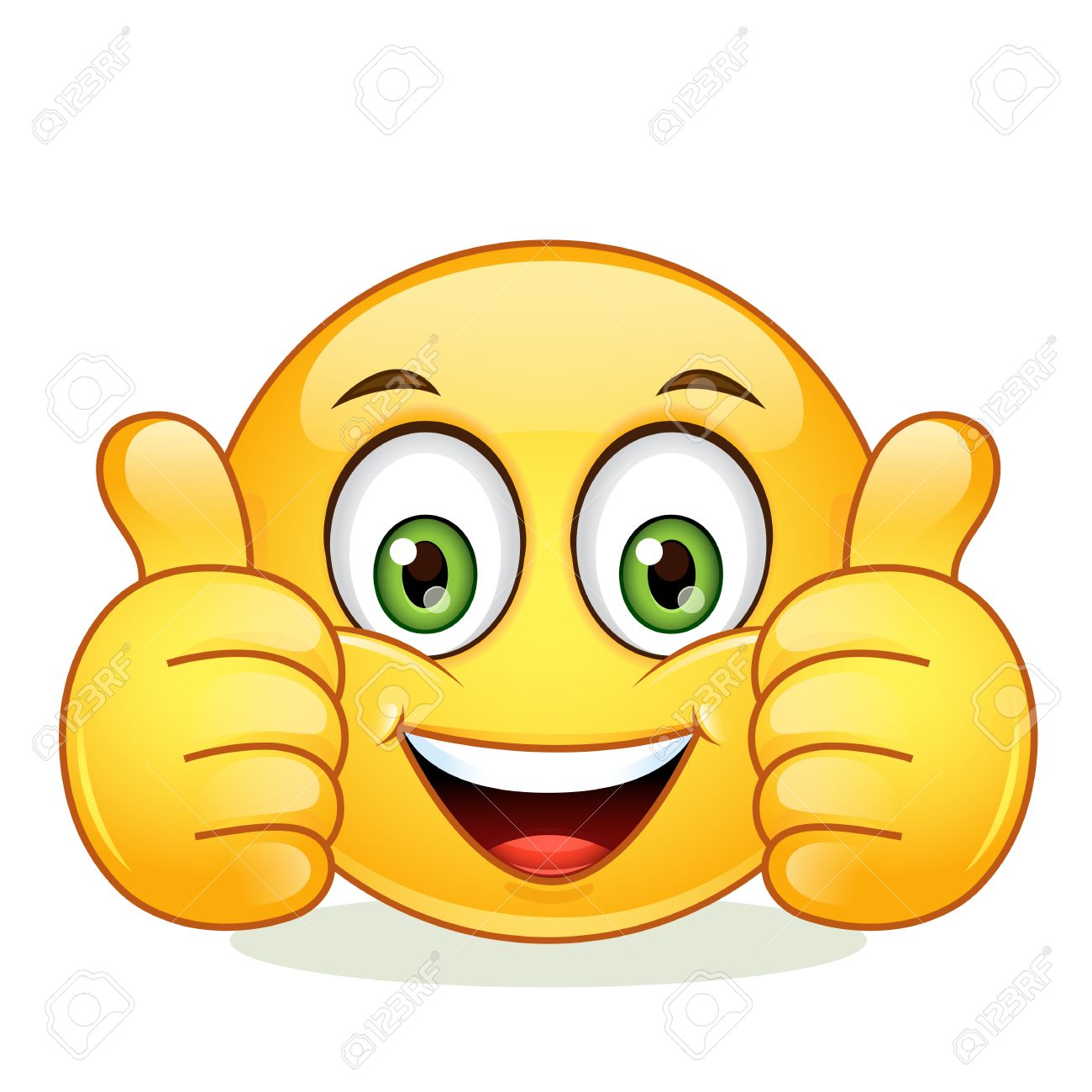 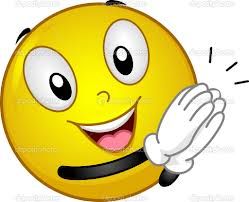 Queremos decirles además que… 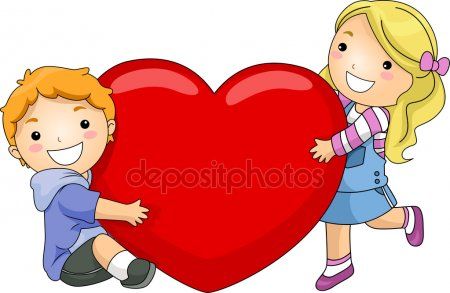 Ahora vamos a seguir aprendiendo 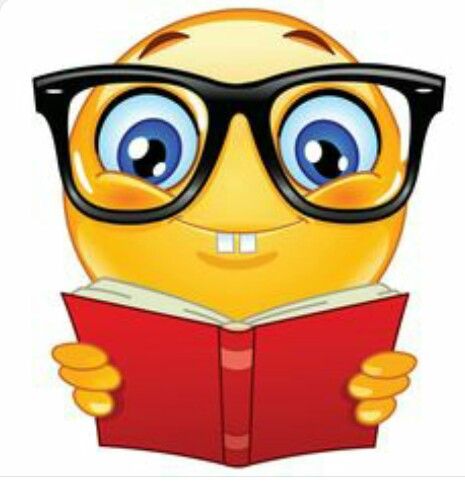 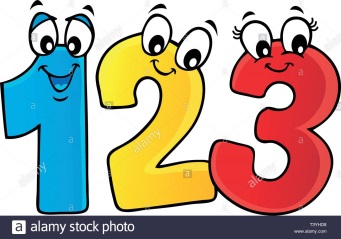 ACTIVIDADES: Vamos  a ponerle ritmo a los números, prepárate para bailar…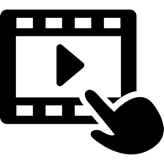 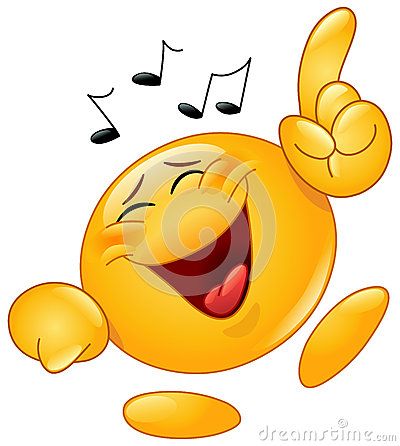 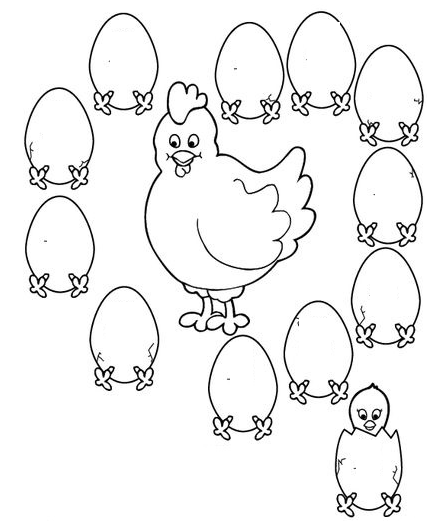 La Gallina Turuleca ha puesto, dibujar los huevos En revistas, diarios, buscar objetos en donde se usen número y pegar en el cuaderno Dibuja dos objetos en donde encuentres números.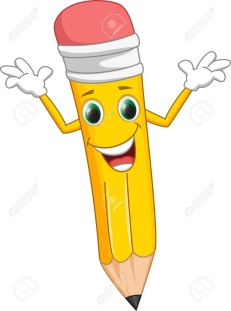 Ahora vamos a jugar  pata practicar los numero del 1 a 10:entra al link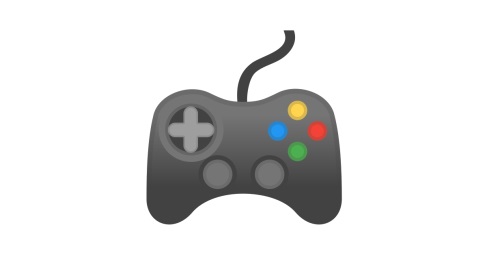 https://matecitos.com/juegos-1-primaria/num-numeros-1-al-10-1-primaria-juegoshttps://arbolabc.com/juegos-de-numeros/bingo-de-numeros-1-10https://www.juegosarcoiris.com/juegos/numeros/contar/5- Realizar la FICHA N° 11 DE LOS MUYI (PEGAR EN EL CUADERNO)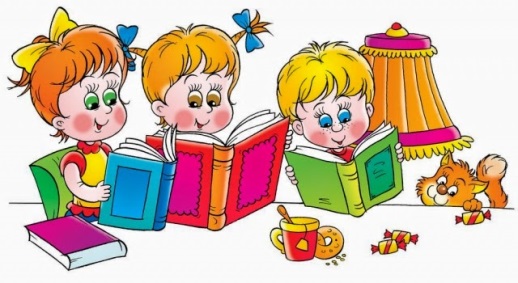  Para empezar vamos a ver el siguiente video:https://www.youtube.com/watch?v=eqLApkZxeBAEn el video Santiago comprendió lo importante que su nombre. Entre muchas características nos diferencian de los demás por medio de él nos identificaran durante toda nuestra vida. Ahora puedes preguntarle a tu familia porque eligieron ese nombre para ti.¿Ya sabes tu nombre en letra cursiva? Vamos a practicarlo más, recuerda colocar las mayúsculas con color. EJEMPLO:Alfonsina RuizRealizar el punto 1 y 2 de la página 15 de “Los Muyi”PARA TRABAJAR CON EL CUENTO: EL ESCUDO PROTECTOR CONTRA EL REY VIRUS.-MAMÁ ME LEE EL CUENTOLUEGO: trabajamos oralmente.Re narramos la historia. Se realizamos la reflexión sobre las actitudes y buenos hábitos que promueven el cuidado de la salud. ¿Somos cuidadosos y practicamos medidas saludables para evitar enfermarnos?¿Sabemos respetar y cuidar a los demás cuando estamos enfermos, evitando el contacto hasta recuperar la salud?¿Quién es el personaje principal del cuento? Descríbelo.¿Cuál era su propósito?¿Pudo lograrlo? ¿Cómo?¿A quiénes afectaba? ¿Qué medidas se tomaron para evitar su propagación?¿Cómo se llamaba la idea más brillante? ¿En qué consistía?EN EL CUADERNOCon ayuda de tus papis dibuja los pasos del escudo protector.Te animo que lo practiques diariamente.Dibuja la parte que más te gustó del cuento.Y díctale a mamá lo que aprendiste de la historia.Desarrollar las siguientes páginas de la cartilla:Aprestamiento: páginas desde la 12 hasta la 17.Trabajamos con la A:Escuchamos la lectura:Anita la abeja caminaba alegrecuando de pronto Antonio el abejorrole dio un gran pisotón, fue tan fuerte que la hizo gritar así:-¡aaaaaaa!Pobre Anita la abeja la próxima vez tendrá que estar más atenta.Re narración de la lectura:¿Qué personajes aparecen? ¿Quién es Anita? ¿Qué le paso? ¿Cómo se sentía cuando caminaba? ¿Cómo se llamaba el abejorro? ¿Cómo grito? ¿con que letra empieza: ANITA- ABEJA-ALEGRE-ANOTONIO-ABEJORRO-ATENTA? Dibujar a AnitaLe pedimos a mamá que nos dibuje la vocal A en el cuaderno y la decoramos puedes usar el punzón, u otra técnica.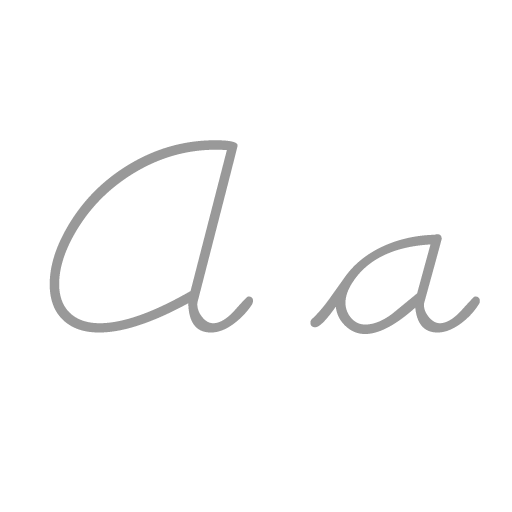 DIBUJA OBJETOS QUE EMPIECEN CON  AEscucha lo que te leen y dibuja:Pintar los aquellos nombres que empiecen con A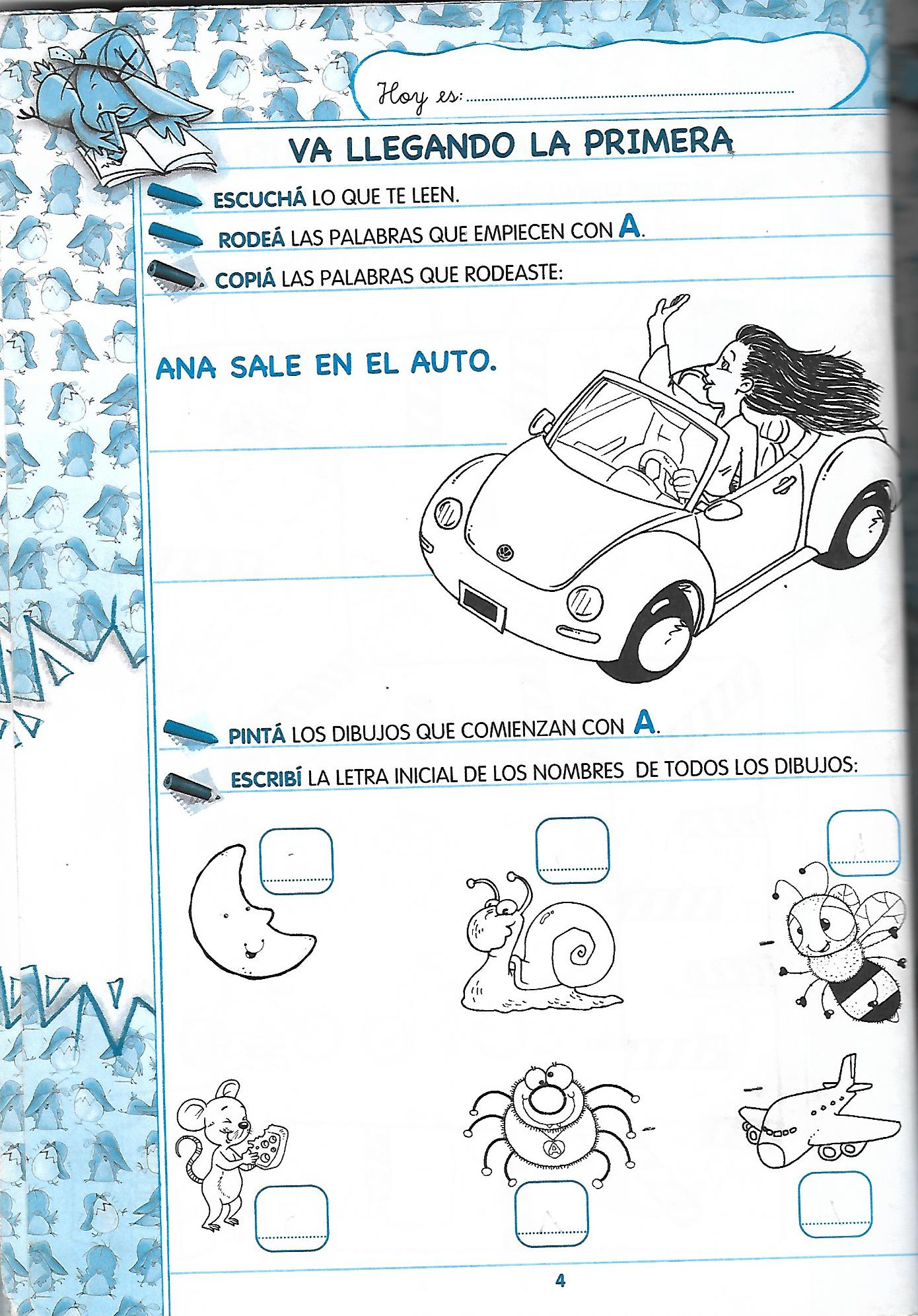 https://arbolabc.com/juegos-de-vocales/memoriahttps://arbolabc.com/juegos-de-vocales/juguemos-con-burbujas-vocales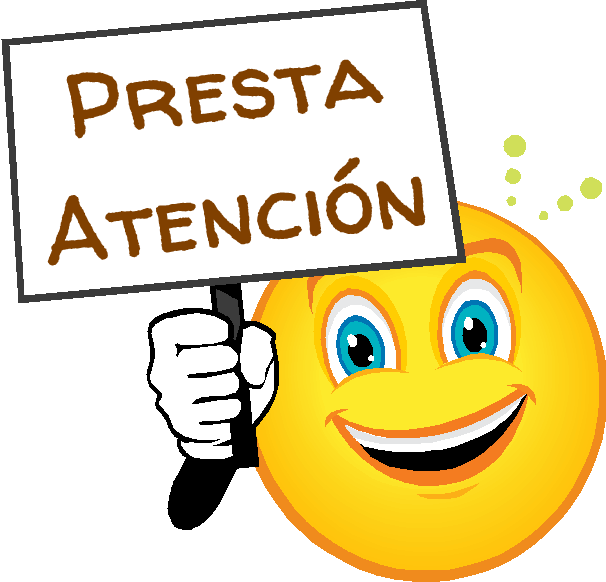 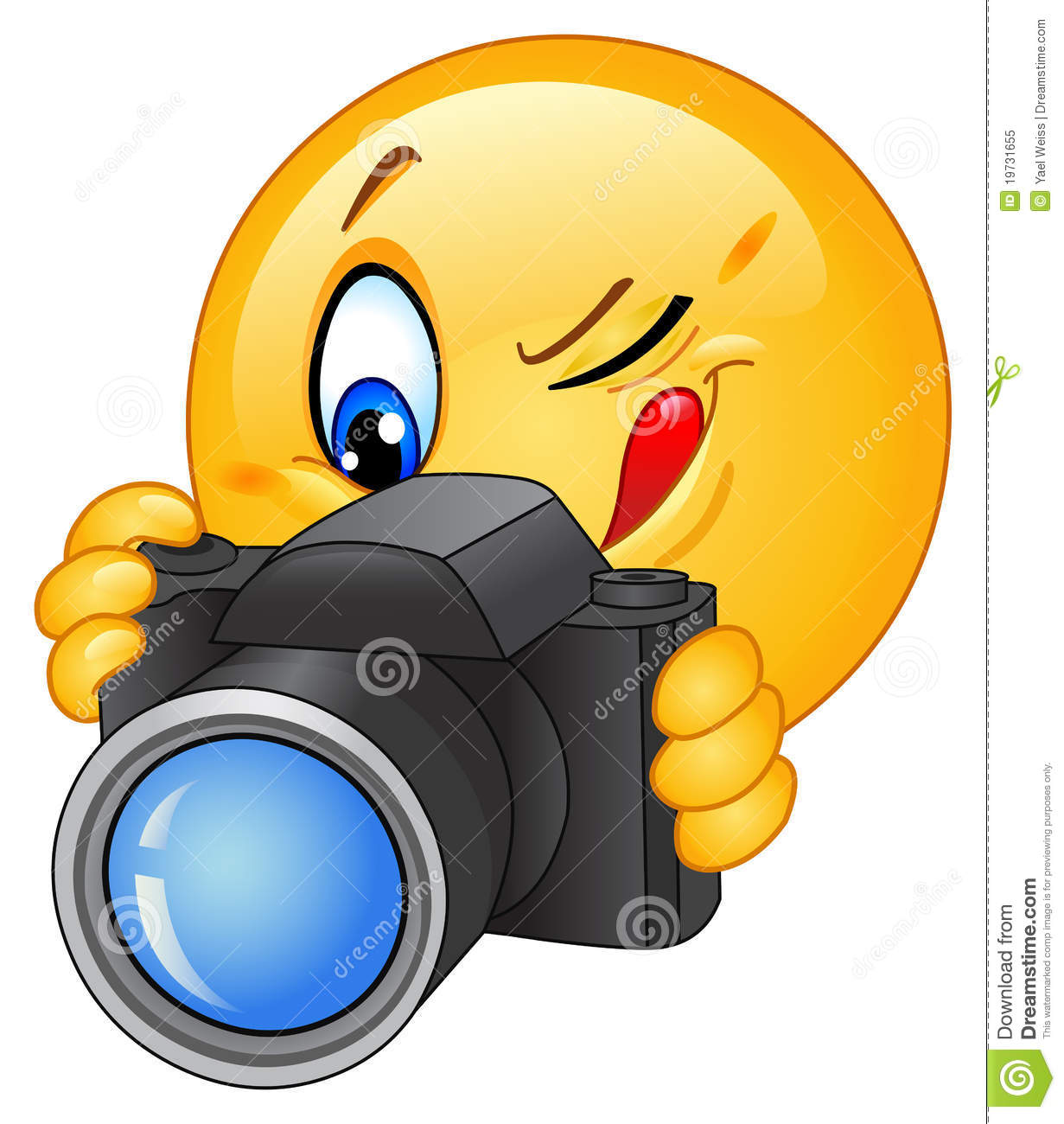 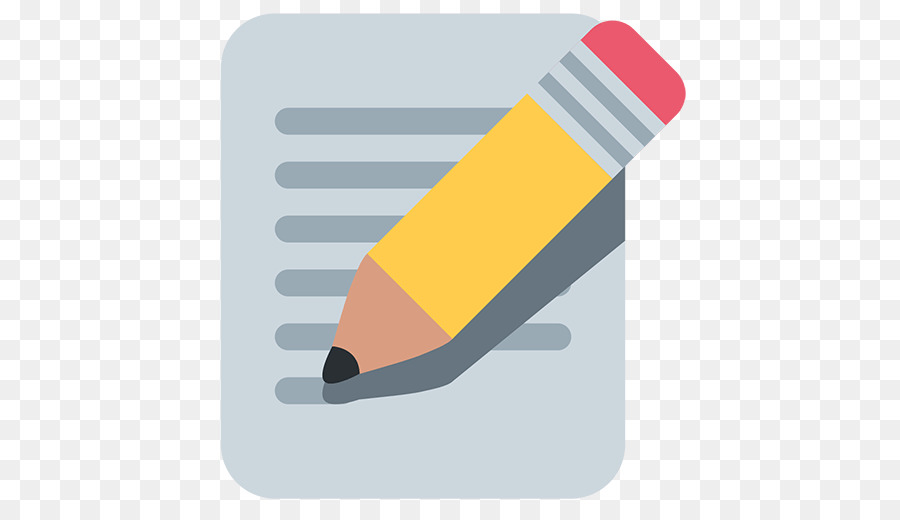 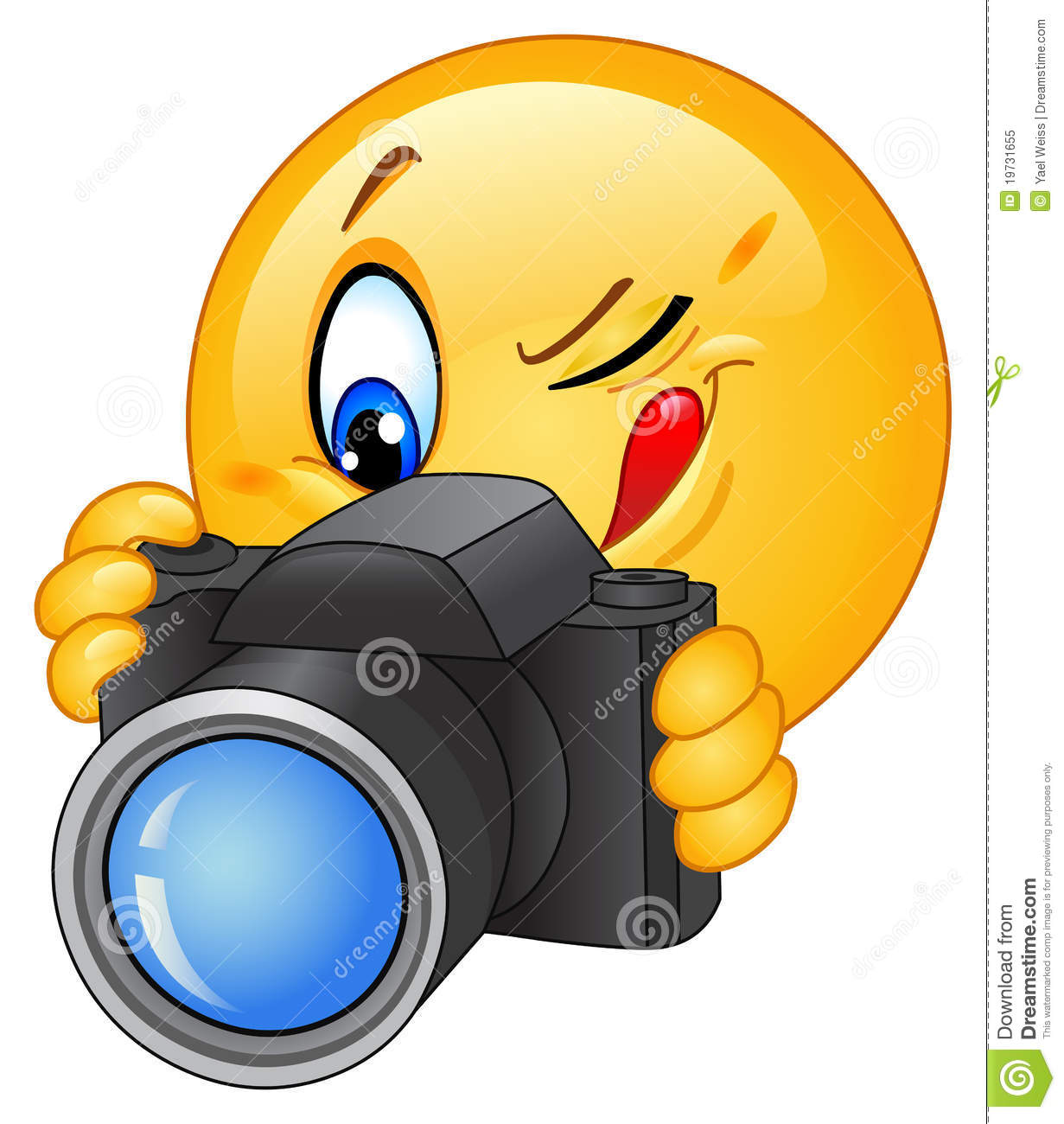 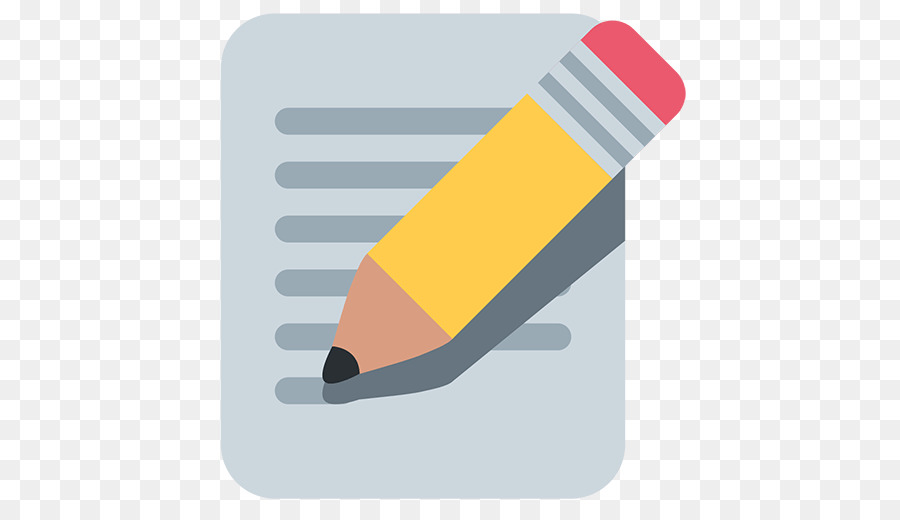 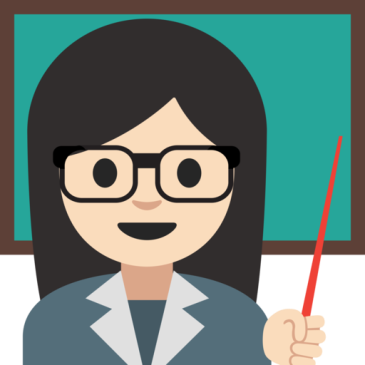  FAMILIA LE PEDIMOS QUE ENVIEN EL E-MAIL CON LAS FOTOS DE LOS TRABAJOS DE LOS NIÑOS. DE A POCO ANTE CUALQUIER DUDA ESTAMOS ESPERANDO SUS MENSAJES. GRACIAS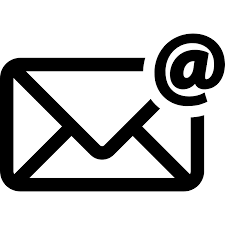 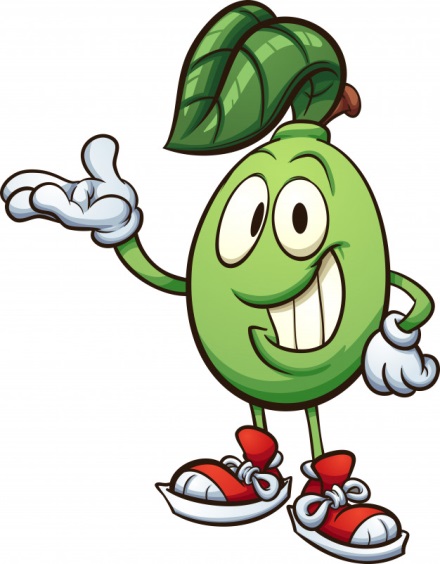 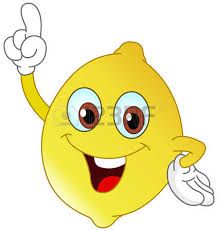 CIERRE: ¡Felicidades! terminaste el segundo módulo de Educación Virtual, espero que hayas aprendido sobre la creación de un pequeño módulo con hipervínculos para Educación online. 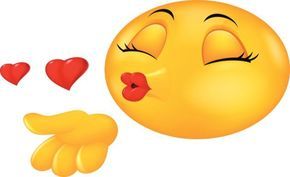 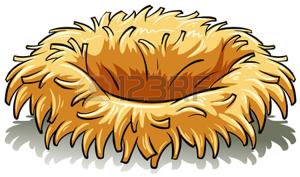 591013748260